Project Contact List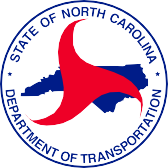 Project Name:	Project ID:Project Division:	Project Location:Role NameEmailPhoneArea Construction EngineerLast Name, First Name000-000-0000Congestion Management LeadContract Standards LeadDistrict EngineerDivision Bridge Program ManagerDivision Construction EngineerDivision EngineerDivision Environmental OfficerDivision Maintenance EngineerDivision Planning/CorridorDevelopment EngineerDivision Project Development EngineerDivision Project Development Team LeadDivision Right of Way AgentDivision Traffic EngineerDivision Utility EngineerEnvironmental LeadsErosion & Sediment Control LeadGeotechnical LeadHydraulics LeadIntegrated Mobility LeadLocation & Survey LeadMunicipalities (MPO/RPO)Pavement Design LeadPermits CoordinatorPhotogrammetry LeadProject ManagerProject Manager (Consultant)Public Involvement LeadRail LeadRegional Traffic EngineerResident EngineerRight of Way LeadRoadway Design LeadSignal & ITS Design LeadSigning & Delineation LeadSTIP Regional ManagerStructures Design LeadTraffic Safety LeadTransportation PlanningUtility CoordinatorUtility Design LeadValue Management LeadWork Zone Traffic Control Lead